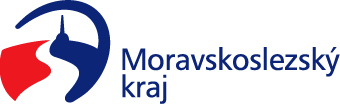 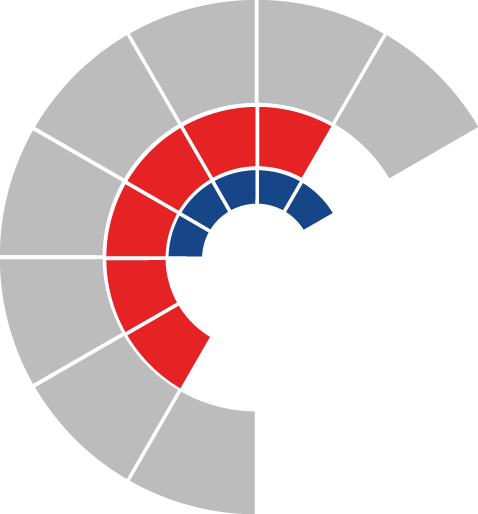 							Výbor sociální zastupitelstva kraje 										 Výpis z usneseníČíslo jednání:	4		Datum konání:	18. 5. 2021Číslo usnesení: 4/43Výbor sociální zastupitelstva krajedoporučuje zastupitelstvu kraje vzít na vědomí žádosti o prodloužení časové použitelnosti dotace dle příloh 1, 4 a 7 předloženého materiálurozhodnout povolit výjimku z podmínek dotačního programu „Program na podporu zvýšení kvality sociálních služeb poskytovaných v Moravskoslezském kraji na rok 2020“, o jehož vyhlášení rozhodla rada kraje usnesením č. 75/6865 ze dne 25. 11. 2019 příjemcům dotace:Vila Vančurova o.p.s., IČO 02250152, u projektu „Výstavba nových kapacit domova pro seniory a domova se zvláštním režimem – Vila Vančurova v Opavě“Armáda spásy v České republice, z. s., IČO 40613411, u projektu „Vybudování aktivizační a socioterapeutické místnosti Adelante Ostrava“Armáda spásy v České republice, z. s., IČO 40613411, u projektu „Výtahy v Domově Přístav Ostrava – Kunčičkyrozhodnout uzavřít Dodatek č. 1 ke Smlouvě o poskytnutí dotace z rozpočtu Moravskoslezského kraje:ev. č. 02245/2020/SOC ze dne 9. 7. 2020 se subjektem Vila Vančurova o.p.s., IČO 02250152, jehož předmětem je prodloužení doby realizace projektu „Výstavba nových kapacit domova pro seniory a domova se zvláštním režimem – Vila Vančurova v Opavě“ z „od 1. 1. 2020 do 30. 6. 2021“ na „od 1. 1. 2020 do 31. 12. 2021“, dle přílohy č. 3 předloženého materiáluev. č. 02807/2020/SOC ze dne 29. 7. 2020 se subjektem Armáda spásy v České republice, z. s., IČO 40613411, jehož předmětem je prodloužení doby realizace projektu „Vybudování aktivizační a socioterapeutické místnosti Adelante Ostrava“ z „od 1. 1. 2020 do 30. 6. 2021“ na „od 1. 1. 2020 do 30. 11. 2021“, dle přílohy č. 6 předloženého materiáluev. č. 02822/2020/SOC ze dne 29. 7. 2020 se subjektem Armáda spásy v České republice, z. s., IČO 40613411, jehož předmětem je prodloužení doby realizace projektu „Výtahy v Domově Přístav Ostrava - Kunčičky“ z „od 1. 1. 2020 do 30. 6. 2021“ na „od 1. 1. 2020 do 30. 11. 2021“, dle přílohy č. 9 předloženého materiáluZa správnost vyhotovení:Mgr. Petra Havláková V Ostravě dne 18. 5. 2021Ing. Jiří Carbolpředseda výboru sociálního